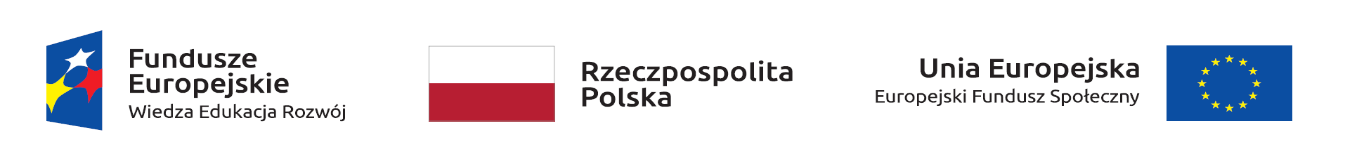 Gryfino, 25.06.2020r.CAZ.232.4.2020	INFORMACJA Z OTWARCIA OFERTw postępowaniu prowadzonym w postępowaniu prowadzonym na zasadach obowiązujących przy zamówieniach poniżej kwoty 30.000 EURO na przeprowadzenie szkolenia dla 24 osób bezrobotnych w zakresie: „ABC Przedsiębiorczości”finansowanego w ramach w ramach projektu pozakonkursowego Aktywizacja osób młodych pozostających bez pracy w powiecie gryfińskim (V) współfinansowanym ze środków Unii Europejskiej z Europejskiego Funduszu Społecznego w ramach Osi priorytetowej I – Rynek pracy otwarty dla wszystkich, Działanie 1.1 Wsparcie osób młodych pozostających bez pracy na regionalnym rynku pracy, Poddziałanie 1.1.1 Wsparcie udzielane z Europejskiego Funduszu Społecznego, Programu Operacyjnego Wiedza Edukacja Rozwój 2014 –2020.Powiatowy Urząd Pracy w Gryfinie  zgodnie z Rozdziałem XV pkt 5 Zaproszenia do złożenia oferty  informuje:Kwota jaką zamawiający zamierza przeznaczyć na sfinansowanie zamówienia wynosi 14 400,00 zł Do upływu terminu składania ofert tj. do 25.06.2020 r. do godz.10:00 wpłynęła jedna oferta.Informacje dotyczące złożonych ofert:Nr ofertyFirma (nazwa) lub nazwisko oraz
adres wykonawcyCena oferty Termin wykonaniazamówienia1CECH RZEMIOSŁ RÓŻNYCH I PRZEDSIĘBIORCÓW 
ul. Szczecińska 19-19A
74-100 GRYFINO14 280,00 złPlanowany termin realizacji szkolenia: czerwiec 2020r.